Miss Fogarty’s Christmas CakeFrank Horn 1883 (as recorded by Irish Rovers)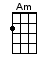 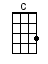 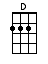 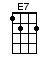 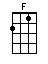 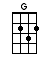 6/8 time means / 1 2 3 4 5 6  / but we count it / 1 2 /INTRO:  / 1 2 / 1 2 / [C] / [C]As I [C] sat in me [F] window last [C] evenin’A [C] letter was [G] brought round to [C] meA [G] little gilt-edg’d invi-[C]tation [Am] sayin’Gil-[D]hooly come over to [G] teaEach [G] Christmas the Fogarty’s [C] sent itSo I [F] went just for old friendship’s [E7] sakeAnd the [F] first thing they gave me to [C] tackleWas a [G] slice of Miss Fogarty’s [C] cake, and [G] there were[C] Plums and [F] prunes and [C] cherriesThere were [C] citrons and [G] raisins and [C] cinnamon tooThere were [C] nuts and [F] cloves and [C] berriesAnd a [D] crust that was nail’d on with [G] glueThere were [F] carroway [G] seeds in a-[C]bundanceSure ‘twould [D] work up a fine stomach-[G]acheIt would [C] kill a man twice after [F] ‘ating a sliceOf Miss [G] Fogarty’s Christmas [C] cakeIt would [C] kill a man twice after [F] ‘ating a sliceOf Miss [G] Fogarty’s Christmas [C] cake [G]Miss [C] Mulligan [F] wanted to [C] try itBut [C] really it [G] wasn’t no [C] useFor we [G] work’d on it over an [C] hour [Am] butA [D] piece of it wouldn’t come [G] loose‘Till [G] Kelly came in with the [C] hatchet And [F] Murphy came in with the [E7] sawBut Miss [F] Fogarty’s cake had the [C] power forTo [G] paralyze any man’s [C] jaw, and [G] there were[C] Plums and [F] prunes and [C] cherriesThere were [C] citrons and [G] raisins and [C] cinnamon tooThere were [C] nuts and [F] cloves and [C] berriesAnd a [D] crust that was nail’d on with [G] glueThere were [F] carroway [G] seeds in a-[C]bundanceSure ‘twould [D] work up a fine stomach-[G]acheIt would [C] kill a man twice after [F] ‘ating a sliceOf Miss [G] Fogarty’s Christmas [C] cakeIt would [C] kill a man twice after [F] ‘ating a sliceOf Miss [G] Fogarty’s Christmas [C] cake [G]Mrs. [C] Fogarty [F] proud as a [C] peacockKep’ [C] smilin’ and [G] talkin’ a-[C]way‘Til she [G] tripped over Flanigan’s [C] brogans [Am] and[D] Spill’d the potcheen in her [G] tay“Aw, Gil-[G]hooly” she says “You’re not [C] ‘atin’Try a [F] little bit more of me [E7] cake”“Oh [F] no Misses Fogarty” [C] said I“Any [G] more and me stomach would [C] break”, and [G] there were[C] Plums and [F] prunes and [C] cherriesThere were [C] citrons and [G] raisins and [C] cinnamon tooThere were [C] nuts and [F] cloves and [C] berriesAnd a [D] crust that was nail’d on with [G] glueThere were [F] carroway [G] seeds in a-[C]bundanceSure ‘twould [D] work up a fine stomach-[G]acheIt would [C] kill a man twice after [F] ‘ating a sliceOf Miss [G] Fogarty’s Christmas [C] cakeIt would [C] kill a man twice after [F] ‘ating a sliceOf Miss [G] Fogarty’s Christmas [C] cake [G]Ma-[C]loney was [F] sick with the [C] colicO-[C]Donnell a [G] pain in his [C] headMc-[G]Nulty laid down on the [C] sofa [Am] andHe [D] swore that he wish’d he was [G] deadMiss [G] Bailey went into hy-[C]stericsAnd [F] there she did wriggle and [E7] shakeAnd [F] all of us swore we were [C] poison’dFrom [G] ‘atin Miss Fogarty’s [C] cake, and [G] there were[C] Plums and [F] prunes and [C] cherriesThere were [C] citrons and [G] raisins and [C] cinnamon tooThere were [C] nuts and [F] cloves and [C] berriesAnd a [D] crust that was nail’d on with [G] glueThere were [F] carroway [G] seeds in a-[C]bundanceSure ‘twould [D] work up a fine stomach-[G]acheIt would [C] kill a man twice after [F] ‘ating a sliceOf Miss [G] Fogarty’s Christmas [C] cakeYes, it would [C] kill a man twice after [F] ‘ating a sliceOf Miss [G] Fogarty’s Christmas [C] cakeIt would [C] kill a man twice after [F] ‘ating a sliceOf Miss [G] Fogarty’s Christmas [C] cake [C]www.bytownukulele.ca